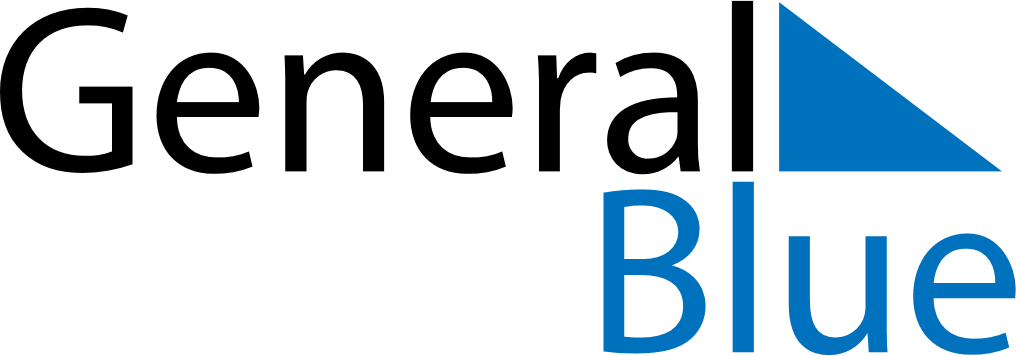 March 2024March 2024March 2024March 2024March 2024March 2024March 2024El Calafate, Santa Cruz, ArgentinaEl Calafate, Santa Cruz, ArgentinaEl Calafate, Santa Cruz, ArgentinaEl Calafate, Santa Cruz, ArgentinaEl Calafate, Santa Cruz, ArgentinaEl Calafate, Santa Cruz, ArgentinaEl Calafate, Santa Cruz, ArgentinaSundayMondayMondayTuesdayWednesdayThursdayFridaySaturday12Sunrise: 7:19 AMSunset: 8:43 PMDaylight: 13 hours and 23 minutes.Sunrise: 7:21 AMSunset: 8:41 PMDaylight: 13 hours and 19 minutes.34456789Sunrise: 7:23 AMSunset: 8:39 PMDaylight: 13 hours and 15 minutes.Sunrise: 7:24 AMSunset: 8:36 PMDaylight: 13 hours and 12 minutes.Sunrise: 7:24 AMSunset: 8:36 PMDaylight: 13 hours and 12 minutes.Sunrise: 7:26 AMSunset: 8:34 PMDaylight: 13 hours and 8 minutes.Sunrise: 7:28 AMSunset: 8:32 PMDaylight: 13 hours and 4 minutes.Sunrise: 7:29 AMSunset: 8:30 PMDaylight: 13 hours and 0 minutes.Sunrise: 7:31 AMSunset: 8:28 PMDaylight: 12 hours and 56 minutes.Sunrise: 7:33 AMSunset: 8:26 PMDaylight: 12 hours and 53 minutes.1011111213141516Sunrise: 7:34 AMSunset: 8:23 PMDaylight: 12 hours and 49 minutes.Sunrise: 7:36 AMSunset: 8:21 PMDaylight: 12 hours and 45 minutes.Sunrise: 7:36 AMSunset: 8:21 PMDaylight: 12 hours and 45 minutes.Sunrise: 7:38 AMSunset: 8:19 PMDaylight: 12 hours and 41 minutes.Sunrise: 7:39 AMSunset: 8:17 PMDaylight: 12 hours and 37 minutes.Sunrise: 7:41 AMSunset: 8:15 PMDaylight: 12 hours and 33 minutes.Sunrise: 7:42 AMSunset: 8:13 PMDaylight: 12 hours and 30 minutes.Sunrise: 7:44 AMSunset: 8:10 PMDaylight: 12 hours and 26 minutes.1718181920212223Sunrise: 7:46 AMSunset: 8:08 PMDaylight: 12 hours and 22 minutes.Sunrise: 7:47 AMSunset: 8:06 PMDaylight: 12 hours and 18 minutes.Sunrise: 7:47 AMSunset: 8:06 PMDaylight: 12 hours and 18 minutes.Sunrise: 7:49 AMSunset: 8:04 PMDaylight: 12 hours and 14 minutes.Sunrise: 7:51 AMSunset: 8:02 PMDaylight: 12 hours and 10 minutes.Sunrise: 7:52 AMSunset: 7:59 PMDaylight: 12 hours and 7 minutes.Sunrise: 7:54 AMSunset: 7:57 PMDaylight: 12 hours and 3 minutes.Sunrise: 7:55 AMSunset: 7:55 PMDaylight: 11 hours and 59 minutes.2425252627282930Sunrise: 7:57 AMSunset: 7:53 PMDaylight: 11 hours and 55 minutes.Sunrise: 7:59 AMSunset: 7:50 PMDaylight: 11 hours and 51 minutes.Sunrise: 7:59 AMSunset: 7:50 PMDaylight: 11 hours and 51 minutes.Sunrise: 8:00 AMSunset: 7:48 PMDaylight: 11 hours and 48 minutes.Sunrise: 8:02 AMSunset: 7:46 PMDaylight: 11 hours and 44 minutes.Sunrise: 8:03 AMSunset: 7:44 PMDaylight: 11 hours and 40 minutes.Sunrise: 8:05 AMSunset: 7:42 PMDaylight: 11 hours and 36 minutes.Sunrise: 8:07 AMSunset: 7:40 PMDaylight: 11 hours and 32 minutes.31Sunrise: 8:08 AMSunset: 7:37 PMDaylight: 11 hours and 29 minutes.